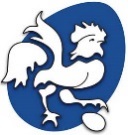 Sample collection protocolFor the generation of a Fecal Oocyst Shedding CurvePre-labeled bags have been prepared for the purposes of sampling.Direction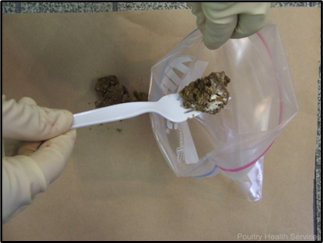 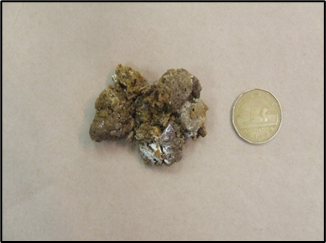 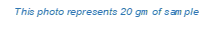 You will need to:Collect 10-20 grams fresh fecal droppings, making sure there is as little litter as possible, and place them into one of the pre-labeled bags provided.The minimum number of droppings in one sample bag is 10; however, if younger birds are being sampled, more droppings are required to meet the minimum sample mass of 20 grams.The droppings should be collected from random locations throughout the barn.The droppings collected need to include both fecal droppings (well formed, often have a ‘white cap’) and cecal droppings (tend to be wetter and more caramel colored).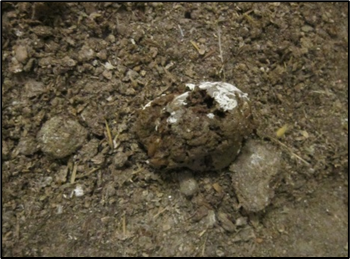 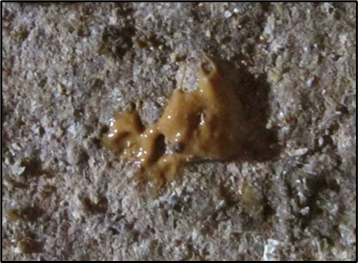    Fecal Dropping					     Cecal DroppingFarm Name: Placement date:             PHS Case #: Sample schedule:Sample storage:Collected samples MUST be stored at refrigeration temperature (about 4◦C); samples CANNOT be frozen or left at room temperature.All Ziplock bags with feces MUST be compressed to make sure there is no air inside the bag in contact with the samples. All collected samples MUST reach the lab for testing within 7-10 days of the collection date.Age (days)Date (year 202-)1518212427303336